Во исполнение пункта 2.3 протокола заседания Коллегии по вопросам безопасности при полномочном представителе Президента Российской Федерации в Приволжском федеральном округе от 26.01.2016 года, в соответствии с Федеральным законом от 06.10.2003 № 131-ФЗ «Об общих принципах организации местного самоуправления в Российской Федерации», Федеральным законом от 25.12.2008 № 273-ФЗ «О противодействии коррупции», руководствуясь Уставом муниципального района Камышлинский Самарской области, Администрация муниципального района Камышлинский Самарской областиПОСТАНОВЛЯЕТ:1. Утвердить прилагаемый Перечень муниципальных должностей, должностей муниципальной службы в Администрации муниципального района Камышлинский Самарской области, исполнение обязанностей по которым в наибольшей степени подвержено риску коррупционных проявлений.2. Признать утратившим силу Постановление Администрации муниципального района Камышлинский Самарской области от 01.11.2017 № 523.1 «Об утверждении Перечня должностей  муниципальной службы в Администрации муниципального района Камышлинский Самарской области, исполнение обязанностей по которым в наибольшей степени подвержено риску коррупционных проявлений».        3. Опубликовать настоящее Постановление в газете «Камышлинские известия» и разместить на официальном сайте Администрации муниципального района Камышлинский Самарской области в сети Интернет /  www.kamadm.ru/.       4. Контроль за исполнением настоящего Постановления оставляю за собой.       5. Настоящее Постановление вступает в силу после его официального опубликованияГлава муниципального района                                                  Р.К. БагаутдиновВалиева Г.М., 3-32-38Утвержден постановлением Администрации муниципального района Камышлинский Самарской областиот 19.09.2018  №  394Переченьмуниципальных должностей, должностей муниципальной службы в Администрации муниципального района Камышлинский Самарской области, исполнение обязанностей по которым в наибольшей степени подвержено риску коррупционных проявлений       Глава муниципального районаЗаместитель Главы муниципального районаЗаместитель Главы муниципального района – руководитель управленияРуководитель комитета, управленияЗаместитель руководителя комитета, управленияНачальник отделаЗаведующий секторомГлавный специалистАДМИНИСТРАЦИЯ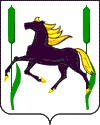 муниципального района КамышлинскийСамарской областиПОСТАНОВЛЕНИЕ19.09.2018  №394Об утверждении Перечня муниципальных должностей, должностей  муниципальной службы  в Администрации муниципального района Камышлинский Самарской области, исполнение обязанностей по которым в наибольшей степени подвержено риску коррупционных проявлений